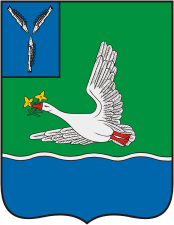 КОНТРОЛЬНО-СЧЕТНАЯ КОМИССИЯМАРКСОВСКОГО МУНИЦИПАЛЬНОГО РАЙОНАСАРАТОВСКОЙ ОБЛАСТИ413090, Саратовская обл., г. Маркс, пр. Ленина, д. 18,тел.: (84567) 5-53-87, 5-16-69, факс: (84567) 5-11-72, e-mail: ksk-mmr@mail.ruот   15 декабря  2016 года  №  200                                             Председателю районного  Собрания                                                                                                  Марксовского муниципального района                                                                                                  И.А.Косареву                                                                Отчето результатах проверки финансово – хозяйственной деятельности муниципального дошкольного образовательного учреждения – детского сада с. Павловка Марксовского района Саратовской областиВ соответствии с Положением о Контрольно-счетной комиссии Марксовского муниципального района, руководствуясь Уставом Марксовского муниципального района, на основании распоряжения №108-р от 14.06.2016 г. Председателем Контрольно-счетной комиссии ММР Россошанской В.А., аудитором Контрольно-счетной комиссии  ММР Марютиной М.В., аудитором Контрольно-счетной комиссии  ММР Михеевой Т.Н.,  инспектором Контрольно-счетной комиссии  ММР Кадырбаевой В.И., проведена проверка финансово – хозяйственной деятельности муниципального дошкольного образовательного учреждения – детского сада с. Павловка Марксовского района Саратовской области Период проверки – с 01.01.2015 г. по 31.12.2015 год.Ответственной за осуществление финансово – хозяйственной деятельности в проверяемый период являлись:- заведующая муниципального дошкольного образовательного учреждения – детский сад с. Павловка Марксовского района Саратовской области Тарасова Елена Васильевна (выписка из приказа №6-лс от 05.02.2013 г. период руководства с 07.02.2013 г. по 05.03.2015 г.,  выписка из приказа № 19-лс от 04.03.2015 г.),- заведующая муниципального дошкольного образовательного учреждения – детский сад с. Павловка Марксовского района Саратовской области Карагулова Джамиля Жумаваевна (выписка из приказа №20-лс от 13.03.2015 г. период руководства с 13.03.2015 г. по 31.08.2015 г.,  выписка из приказа № 133-лс от 31.08.2015 г.),- заведующая муниципального дошкольного образовательного учреждения – детский сад с. Павловка Марксовского района Саратовской области Анохина Екатерина Алексеевна (выписка из приказа №137-лс от 07.09.2015 г.), работает по настоящее время.Муниципальное дошкольное образовательное учреждение – детский сад с. Павловка Марксовского района Саратовской области (далее - Учреждение) является некоммерческой организацией, бюджетным учреждением, созданным с целью реализации конституционного права граждан на получение общедоступного и бесплатного дошкольного образования.Учредителем Учреждения, созданного на базе имущества, находящегося в муниципальной собственности, является Марксовский муниципальный район Саратовской области.Организационно – правовая форма Учреждения – муниципальное образовательное учреждение.Тип Учреждения – бюджетное учреждение.Функции и полномочия учредителя Учреждения  осуществляются администрацией Марксовского муниципального района Саратовской области в лице:- комитета образования администрации Марксовского муниципального района Саратовской области, (далее - Учредитель) органа, осуществляющего функции и полномочия учредителя в части создания, реорганизации и ликвидации бюджетного учреждения; утверждения устава бюджетного учреждения, а также внесения в него изменений; назначения руководителя бюджетного учреждения; заключения и прекращения трудового договора с руководителем бюджетного учреждения; формирования и утверждения муниципального задания на оказание муниципальных услуг (выполнение работ) юридическим и физическим лицам в соответствии с предусмотренным уставом бюджетного учреждения основными видами деятельности; финансового обеспечения его выполнения и контроля за целевым использованием бюджетных средств; – администрации Марксовского муниципального района Саратовской области в части осуществления полномочий собственника муниципального имущества по управлению и распоряжению имуществом Учреждения и контроля за эффективным его использованием.Учреждение является юридическим лицом, Учреждение имеет самостоятельный баланс, лицевые счета 005.03.125.2, 005.03.125.3  в Комитете финансов  Марксовского района  Саратовской области. Учреждение обладает обособленным имуществом на праве оперативного управления и отвечает по своим обязательствам этим имуществом и находящимися в его распоряжении денежными средствами. Учреждение имеет круглую печать установленного образца, штампы, бланки со своим наименованием.Учреждение в своей деятельности руководствуется Конституцией РФ, законом РФ «Об образовании», Законом саратовской области «Об образовании», указами и распоряжениями Президента РФ, постановлениями и распоряжениями Правительства РФ, другими законодательными и нормативными правовыми актами РФ, распоряжениями Губернатора Саратовской области, постановлениями и распоряжениями Правительства Саратовской области, решениями Собрания Марксовского муниципального района Саратовской области, постановлениями и распоряжениями главы администрации Марксовского муниципального района Саратовской области, Типовым  положением  ДОУ, международными актами в области защиты прав ребенка, другими нормативными актами, решениями органов управления образованием всех уровней, договорами с Учредителем и Собственником, настоящим Уставом.На момент проверки предоставлен Устав в новой редакции, утвержденного приказом по комитету образования администрации ММР № 1396 от 25.12.2015 г., зарегистрированным начальником Межрайонной инспекции Федеральной налоговой службы №19 по Саратовской области 13.01.2016 г.,  ОГРН 1026401772440, ГРН 2166451060345.	Источниками финансового обеспечения Учреждения (по Уставу) являются (п.10.8):- субсидии, предоставляемые Учреждению из бюджета Марксовского муниципального района, а также из иного бюджета бюджетной системы РФ на возмещение нормативных затрат, связанных с оказанием Учреждением в соответствии  с муниципальным заданием государственных услуг (выполнением работ);- субсидии, предоставляемые Учреждению из бюджета Марксовского муниципального района, а также из иного бюджета бюджетной системы РФ и на иные цели;- доходы Учреждения, полученные от осуществления приносящей доходы деятельности, в случаях, предусмотренных настоящим Уставом, и приобретенное за счет этих доходов имущество;- иные источники, не запрещенные нормативными правовыми актами, в том числе законодательными, РФ.Свидетельство о постановке на налоговый учет от 23 мая 1996 года серия 64 №002539070 ИНН/КПП 6443012863/644301001.Исполнение росписи по расходам в разрезе классификации за 2015год.                                                                                                                                   Таблица №1Плановые лимиты бюджетных обязательств на 2015 год составили в сумме               7 724 870,00 рублей.Утверждено плановых назначений в сумме 6 642 414,94 рублей.Кассовый расход бюджетных обязательств в 2015 году составил 6 557 699,63 рублей.Не исполнено плановых назначений на сумму 84 715,31 рублей; (статьи КОСГУ – 226- прочие работы, услуги, исполнено на сумму 94 % от утвержденных плановых назначений;340- увеличение стоимости материальных запасов, исполнено на сумму 56 % от утвержденных плановых назначений).Формирование и изменение лимитов бюджетных обязательств осуществляется на основании «Уведомлений об изменении лимитов бюджетных обязательств и показателей кассового плана по расходам бюджета».Осуществление бухгалтерского учета исполнения смет доходов и расходов Учреждения, предварительное рассмотрение заключаемых договоров в соотношении с объемами ассигнований, предусмотренных сметой доходов и расходов и лимитами бюджетных обязательств, своевременным и правильным оформлением первичных учетных документов и законностью совершаемых операций осуществлялось на основе договорных отношений Учреждения с муниципальным учреждением «Централизованная бухгалтерия учреждений образования Марксовского муниципального района Саратовской области.Проверкой полноты отражения операций по лицевому счету 005.03.125.2, 005.03.125.3 открытому Учреждением в Комитете финансов администрации Марксовского района установлено, что все операции подтверждены оправдательными документами. Расхождений между суммами при списании денежных средств с лицевого счета и поступлением их в кассу не установлено.Фактов неправомерного финансирования различных организаций, внесения взносов в уставные капиталы юридических лиц, размещения бюджетных средств на банковских депозитах, выдачи ссуд и оказания финансовой помощи сторонним организациям, как и нецелевого использования бюджетных средств, проверкой не установлено.Руководствуясь Указанием ЦБ от 11 марта 2014 года № 3210-У «О порядке ведения кассовых операций юридическими лицами и упрощённом порядке ведения кассовых операций индивидуальными предпринимателями и субъектами малого предпринимательства», проведена выборочная проверка кассовых операций, в ходе которой установлено, что наличные деньги, полученные по чекам в учреждении банка, приходовались своевременно и в полном объеме.Согласно Приложения №1 к приказу № 137-п от 31.12.2013 г. Положения об учетной политике Муниципального учреждения «Централизованная бухгалтерия учреждений образования Марксовского района Саратовской области», лимит остатка денежных средств в кассе МУ «ЦБ УО Марксовского района» установлен в сумме 1 900,00 рублей. Фактов превышения установленного лимита остатка денежной наличности в кассе учреждения за проверяемый период не установлено.Ежеквартально в Муниципальном учреждении «Централизованная бухгалтерия учреждений образования Марксовского района Саратовской области», проводится внезапная инвентаризация наличных денежных средств в кассе в присутствии  материально – ответственного лица (в 2015 году – ведущий бухгалтер Егорова Н.И.); и постоянно действующих членов комиссии указанных в приложении № 3 к Положению об учетной политике МУ «ЦБ УО Марксовского района».Проверка правильности начисления и обоснованности выплаты заработной платы (статьи 211, 212, 213).Аналитический учет расходов по оплате труда ведется в соответствии с требованиями Приказа Министерства  финансов РФ от 16.12.2010 г. № 174-н «Об утверждении плана счетов бухгалтерского учета бюджетных учреждений и Инструкции по его применению» на счете 030211000 «Расчеты по заработной плате», на счете 030212000 «Расчеты по прочим выплатам», на счете 030213000 «Расчеты по начислениям на выплаты по оплате труда».В проверяемом периоде оплата труда работников Детский сад с. Павловка Марксовского района Саратовской области  осуществлялась на основании:- Положения об оплате труда  работников муниципального Дошкольного образовательного учреждения Детский сад с. Павловка Марксовского района Саратовской области;-Положения о выплатах стимулирующего характера работникам  муниципального дошкольного образовательного учреждения «Детский сад с. Павловка» Марксовского района.Положение предусматривает размеры должностных окладов работников, условия осуществления и размеры выплат компенсационного и стимулирующего характера.Базовые оклады педагогических работников устанавливаются с учетом уровня профессиональной подготовки.Оклады рабочих устанавливаются в зависимости от присвоенных им квалификационных разрядов в соответствии с Единым тарифно-квалификационным справочником работ и профессий рабочих.Ответственность за своевременное и правильное определение размеров заработной платы работников образовательной организации несет руководитель. Фонд оплаты труда учреждения состоит  из: - базовая часть фонда оплаты труда (оклад);- компенсационные выплаты (работа во вредных условиях труда, сверхурочная работа, работа в ночное время);- стимулирующие надбавки (за интенсивность и высокие результаты работы, за качество выполняемых работ, за стаж педагогической работы, премиальные выплаты по итогам работы).Оплата труда работников детского сада производится на основании трудовых договоров между руководителем  и работниками учреждения. Предоставленные на проверку штатные расписания  по Детскому саду с. Павловка Марксовского района Саратовской области согласованы Председателем Комитета Образования и утверждены приказом заведующей детским садом:-штатное расписание на 01 января 2015 г. с общей численностью 25,73 единиц, фонд оплаты труда в месяц 225 210,14 рублей, годовой фонд оплаты труда – 4 177 134,52 рубля;- штатное расписание на 01 сентября 2015 г. с общей численностью 25,73 единиц, фонд оплаты труда в месяц 225 210,14 рублей, годовой фонд оплаты труда – 4 146 257,32 рубля; Начисление заработной платы ведется в расчетно – платежных ведомостях автоматизированным способом. Основанием для начисления заработной платы служат:-приказы заведующей детским садом с. Павловка Марксовского района Саратовской области о приеме на работу, увольнении в соответствии с утвержденными штатными расписаниями;- табель учета рабочего времени, -расчет начисления среднего заработка при предоставлении отпуска,-приказы о разрешении совместительства, замещении  отсутствующего работника.В ходе выборочной проверки табелей учета использования рабочего времени и расчета заработной платы отклонений от правил ведения формы по ОКУД 0504421, утвержденный Приказом Минфина России от 15.12.2010 г. № 173н "Об утверждении форм первичных учетных документов и регистров бухгалтерского учета, применяемых органами государственной власти (государственными органами), органами местного самоуправления, органами управления государственными внебюджетными фондами, государственными академиями наук, государственными (муниципальными) учреждениями и Методических указаний по их применению» замечаний  не выявлено.Бюджетные ассигнования и лимиты бюджетных обязательств по детскому саду с. Павловка по заработной плате с начислениями на  2015 г.             Таблица №2  (руб.)Плановые лимиты бюджетных обязательств на 01.01.2015 года по заработной плате с начислением во внебюджетные фонды составили в сумме 6 789 170,00 руб.                                                       Утверждено плановых назначений на конец 2015 года в сумме  –5 837 936,64 руб.Исполнено плановых назначений за 2015 год   - 5 837 936,64 руб.При выборочной проверки заработной платы за 2015 год среднемесячная заработная плата работников детского сада с. Павловка Марксовского района по категориям персонала составила:                                                                                        Таблица №3 (руб.)Выплаты стимулирующего характера и премии для сотрудников детского сада с. Павловка Марксовского района по итогам  2015 года: При сплошной проверке начисленный годовой фонд оплаты труда сотрудников по детскому саду с. Павловка Марксовского района согласно предоставленных расчетных ведомостей составил:За 2015 год – 4 853 869,66 руб., в том числе: -ст.211 (оплата труда) – 4 468 673,41 руб. в том числе стимулирующие выплаты  – 785 981,35 руб., премии – 478 500,00 руб.;-ст.212 – 2704,00 руб. - (прочие выплаты, пособие по уходу за ребенком до 3х лет);–-ст.213 (больничные листы, пособия за счет фонда социального страхования) – 382 492,25руб. Отклонения между исполненными плановыми назначениями по заработной плате в сумме 5 837 936,64 и суммой начисленной по ведомостям 4 853 869,66руб. в 2015 году составило 984 066,98 руб. – это отчисления  во внебюджетные фонды по ст.213 (ПФР, ФСС, ФФОМС). На основании приказов заведующей детского сада  с. Павловка о премировании  работников  в 2015 году   начислена одноразовая премия в сумме -478 500,00 рублей. В соответствии с п.4.5. раздел 4. «Выплаты стимулирующего характера» «Положения об оплате труда работников Муниципального Дошкольного образовательного учреждения Детский сад с. Павловка Марксовского района Саратовской области»  размер премий может устанавливаться  как в абсолютном значении, так и в процентном отношении к должностному окладу (окладу, ставке заработной платы). Максимальным размером премии по итогам работы не ограничены.При выборочной проверки начисления оплаты труда, несоответствия окладов по тарификации, по штатному расписанию с предоставленными ведомостями - не выявлено. Выплаты доплат за работу в праздничные и выходные дни, за работу в ночное время, стимулирующие выплаты - соответствуют требованиям приказов  заведующей детского сада  с. Павловка  Марксовского района. Сроки выплаты заработной платы Учреждения 7 и 22 числа каждого месяца.Задолженность по заработной плате на 01.01.2016 г. отсутствует.Проверка кассовых  расходов - коммунальных платежей (статьи 221, 223, 225).Проверкой расчетов с поставщиками по статьям 221 «Услуги связи», 223 «Коммунальные услуги», 225 «Услуги по содержанию имущества» за проверяемый период 2015 год установлено: рост кредиторской задолженности (данные приведены в таблицах №8,9).Коммунальные платежи за 2015 год.                              Таблица № 4Согласно данным оборотно – сальдовой ведомости по счету 302.00 «Расчеты по принятым обязательствам», по статье расходов 302.00 в 2015 году наблюдается рост  кредиторской задолженности, на сумму 43 866 (сорок три тысячи восемьсот шестьдесят шесть) рублей 93 копейки (или 31,0 %):-  по статье расходов 302.23 «коммунальные услуги», в 2015 году наблюдается снижение кредиторской задолженности, на сумму 43 972 (сорок три тысячи девятьсот семьдесят два) рубля 59 копеек (или 31,1 %);-  по статье расходов 302.21 «услуги связи», в 2015 году наблюдается снижение кредиторской задолженности, на сумму 105 (сто пять) рублей 66 копеек (или 20,8 %).Согласно, предоставленных сведений по дебиторской и кредиторской задолженности по МДОУ – д/с с. Павловка по форме 0503769 за период 2015 год, установлена кредиторская задолженность, в сумме 631 428 (шестьсот тридцать одна тысяча четыреста двадцать восемь) рублей 00 копеек. В разрезе по виду задолженности в 2015 году выявлено следующее: По коммунальным платежам кредиторская задолженность составила 187 336 (сто восемьдесят семь тысяч триста тридцать шесть) рублей 17 копеек, что составляет 29,67%.По налогам кредиторская задолженность составила 41 765 (сорок одна тысяча семьсот шестьдесят пять) рублей 43 копейки, что составляет 6,61%По прочим платежам кредиторская задолженность составила 402 326 (четыреста две тысячи триста двадцать шесть) рублей 40 копеек, что составляет 63,72%Проверка учета основных средств и материальных ценностей (ст. 310).	На балансе МДОУ-детский сад  с. Павловка числится основных средств на общую сумму, принятую  к бухгалтерскому учету -2 789 955,70  рублей, из них:	Учреждению передано муниципальное имущество первоначальной стоимостью 2 789 955,70  рублей, остаточной стоимостью – 337 508,26  рублей, именно:-здание школы с первоначальной стоимостью 2 490 172,63  рублей, остаточной стоимостью – 337 508,26  рублей (распоряжение администрации Марксовского муниципального района Саратовской области № 214-р от 26.04.2012 г., свидетельство о государственной регистрации права 64-АГ 608472 от 26.07.2012г.,  вид права - оперативное управление);Объекты основных средств первоначальной стоимостью – 299 783,07  рублей,  остаточной стоимостью – 0,00  рублей, в том числе:Поставлено на баланс в;-в 2012 году –  имущество на общую первоначальную стоимость  221 112,07 рублей, остаточной стоимостью 0,00  рублей  (согласно распоряжения администрации ММР № 214-р от 26.04.2012г.)-в 2015 году –  имущество на общую первоначальную стоимость 78 671,00 рублей, остаточной стоимостью 0,00  рублей  (распоряжения администрации ММР: № 102-р от 11.02.2015г.; №294-р от 03.06.2015 г.; №460-р от 29.07.2015 г.; №575-р от 29.09.2015 г.; №491-р от 02.10.2015 г.; №591-р от 02.10.2015 г.; № 797-р от 04.12.2015 г.)На момент проверки 20.06.2016 года, остаточная стоимость вышеперечисленных объектов основных средств составляет 337 508,26 рублей.Проверка правильности начисления родительской платыМДОУ – детский сад с. Павловка (ст. 340).В ходе проверки проверена правильность оформления пакета документов на льготное питание, в соответствии с Решением Собрания Марксовского муниципального района Саратовской области № 36/240 от 20.12.2012 года (с изменениями).На основании решения Собрания №63/367 от 27.12.2014 года размер родительской платы, взимаемой с родителей (законных представителей), в день за содержание ребенка в муниципальных образовательных учреждениях, реализующих основную общеобразовательную программу дошкольного образования МДОУ – д/с с. Павловка с 01 января 2015 года составило 75,00 (семьдесят пять) рублейВ 2015 году по данным списка льготников МДОУ – д/с с. Павловка предоставленного к проверке, льготы предоставлялись 28 детям посещающих детский сад получающих льготное питание малообеспеченных, многодетных семей, что составляет 31,1%, от общего количества детей (90 человек). В 2015 году применено льгот по отношению к 28 детям, из них:19 – многодетных9 – малоимущихВ ходе проверки документов на предоставление мер социальной поддержки выявлено следующее:Согласно Закона Саратовской области № 74 от 01.08.2005 года «О мерах социальной поддержки многодетных семей в Саратовской области» удостоверения многодетных семей продлено согласно установленного срока. Нарушений не выявлено.Справки, полученные из Управления социальной защиты населения, подтверждают, что ребенок является членом малоимущей семьи. Нарушений не выявлено.Состояние задолженности по родительской плате:    Таблица №11По данным таблицы №11 наблюдается: - снижение кредиторской задолженности по родительской плате составил 1 631,65 рублей. - рост дебиторской задолженности по родительской плате составил 42 068,30 рублей.Дебиторская задолженность в сумме 69 037 руб. 62 коп. по состоянию на 01.01.2016 г., образовалась за счет частичной оплаты по родительской плате за детский сад. Кредиторская задолженность в сумме 34 450 руб. 12 коп. по состоянию на 01.01.2016 г., образовалась за счет оплаты авансовых платежей за содержание  детей в детском саду.Выводы по проверке: Бухгалтерский учет по данному проверяемому учреждению ведется в соответствии с требованиями Инструкции о порядке составления годовой, квартальной и месячной бюджетной отчетности об исполнении бюджетов бюджетной системы Российской федерации, утвержденной приказом Министерства финансов РФ от 23 декабря 2010г. №191н;Формирование и изменение лимитов бюджетных обязательств осуществляется на основании «Уведомлений об изменении лимитов бюджетных обязательств и показателей, кассового плана по расходам бюджета».Отражение  финансовых операций по лицевому счету подтверждено оправдательными документами. Расхождений между суммами списаний денежных средств с лицевого счета и поступлениями в кассу не установлено.Наличные деньги, полученные по чекам  в учреждении банка приходовались своевременно и в полном объеме, согласно Указаниям Банка России от 11.03.2014 N 3210-У (ред. от 03.02.2015) "О порядке ведения кассовых операций юридическими лицами и упрощенном порядке ведения кассовых операций индивидуальными предпринимателями и субъектами малого предпринимательства" (Зарегистрировано в Минюсте России 23.05.2014 N 32404)Лимит остатка денежных средств в кассе соблюдается (Приказ МФ РФ № 137-п от 31.12.2013г.)Начисление и выплата заработной платы осуществляется в соответствии с требованиями Приказа МФ РФ от 16.12.2010 года №174-н «Об утверждении плана счетов бухгалтерского учета бюджетных учреждений и Инструкции по его применению». Нарушений не выявлено.Проведенной проверкой состава кредиторской задолженности установлено следующее;    - на 01.01.2016 год – 631 428,00 рублей.    Из нее питание детского сада:- 01.01.2016 год – 316 246,18 рублей. (ИП Соловьев В.П., год образования 2013, сумма – 44 703,14 рублей; ООО «ЭРА», год образования 2015, сумма – 71 326,00 рублей; ИП Андрейченкова А.А., год образования  2013, сумма – 53 224,74 рублей; ООО «Меркурий-Н», год образования  2015, сумма – 55 852,00 рублей; ИП Пономарева Л.Ю., год образования  2015, сумма – 32 800,00 рублей; ООО «Новый век», год образования  2013, сумма – 11 745,00 рублей; ИП Подолич Е.В., год образования  2013, сумма – 46 595,30 рублей;).В соответствии со статьей 196 ГК РФ, общий срок исковой давности устанавливается в три года. Необходимо провести инвентаризацию кредиторской задолженности и рассмотреть вопрос об истечении срока исковой давности о прекращении исполнения по обязательствам.Субсидиарную ответственность по имеющейся кредиторской задолженности несет бюджет Марксовского муниципального района.Наличие основных средств и материальных ценностей соответствует перечню основных средств по бухгалтерскому учету в оборотно-сальдовой ведомости.Предложения:В целях рационального использования бюджетных расходов, в соответствии со ст.219 Бюджетного кодекса РФ обеспечить меры по устранению и недопущению кредиторской задолженности.Председатель контрольно-счетной комиссииМарксовского муниципального района	__________________         Т.Н.Михеева    (должность)						(подпись)			   (Ф.И.О.)статьи  КОСГУНаименованиепоказателяЛимиты бюджетных обязательств на 2015 год Утвержденоплановых назначенийИсполнено плановых назначенийУдельный весНе исполнено плановых назначений211Заработная плата5 204 560,004 468 673,414 468 673,41100 %0,00212Прочие выплаты3 600,002 704,002 704,00100 %0,00213Начисления на выплаты по оплате труда1 581 010,001 366 559,231 366 559,23100%0,00221Услуги связи5 700,005 033,945 033,94100%0,00223Коммунальные услуги544 400,00527 985,01527 985,01100%0,00225Работы, услуги по содержанию имущества 10 300,0049 110,1749 110,17100%0,00226Прочие работы, услуги22 930,0027 027,3125 332,0094%1 695,31290Прочие расходы9 600,007 604,907 604,90100%0,00340Увеличение стоимости материальных запасов342 770,00187 716,97104 696,9756%83 020,00Общий итог7 724 870,006 642 414,946 557 699,6384 715,31Лимиты бюджетных обязательств на начало годаУтвержденные бюджеты на конец годаИсполнено плановых назначений за проверяемый период2015 г. в т.ч.ст. 2115 204 560,004 468 673,414 468 673,41ст. 2123 600,002 704,002 704,00ст. 2131 581 010,001 366 559,231 366 559,23итого6 789 170,005 837 936,645 837 936,64                                                                                                                                                                                                                                                                                                                                                                                                                                                                                                                                                                                                                                                                                                                                                                                                                                                                                                          за 2015 годРуководящий состав  - заведующая детсадом27722,99Специалисты - воспитатели16946,17Прочий (технический и обслуживающий персонал)7108,63Категория сотрудников                                               2015 год                                               2015 годКатегория сотрудниковСтимулирующие выплатыНачислено премийРуководящий состав  - заведующая детсадом39760,3280000,00Специалисты - воспитатели473309,80398500,00 Прочий (технический и обслуживающий персонал)272911,230,00итого785981,35478500,00НаименованиеСальдо на 01.01.2015 г.Оплата за 2015 годНачислено за 2015 годСальдо на 31.12.2015 г.Электроэнергия44 807,11200 250,44199 360,0843 916,75Теплоснабжение90 809,33294 511,40301 577,0097 874,93Водоснабжение5 595,7235 458,1773 255,5243 393,07Итого по ст.223141 212,16530 220,01574 192,60185 184,75Услуги связи506,015 033,944 928,28400,35Итого по ст.221506,015 033,944 928,28400,35ИТОГО141 718,17535 253,95579 120,88185 585,10Анализ кредиторской задолженности за 2014 год, 2015 год:                                  Таблица № 5Анализ кредиторской задолженности за 2014 год, 2015 год:                                  Таблица № 5Анализ кредиторской задолженности за 2014 год, 2015 год:                                  Таблица № 5Анализ кредиторской задолженности за 2014 год, 2015 год:                                  Таблица № 5Наименование услуг за 2015 годза 2015 годНаименование услуг Сумма задолженностиУд. ВесТеплоснабжение 97 874,9315,50Электроэнергия43 916,756,96Вода, стоки43 393,076,87Услуги связи400,350,06Вывоз ТБО1 751,070,28ИТОГО:187 336,1729,67Плата за негативное воздействие на окружающую среду17 546,272,78Пени, госпошлина по исполнительным листам6 245,160,99Налог на имущество17 974,002,85ИТОГО:41 765,436,61Питание 316 246,1850,08Мед. осмотр14 784,612,34ТО пожарной сигнализации10 324,601,64Прочие60 971,019,66ИТОГО:402 326,4063,72ВСЕГО:631 428,00100Дебиторская задолженностьДебиторская задолженностьКредиторская задолженностьКредиторская задолженностьПо состоянию на 01.01.2015По состоянию на 01.01.2016По состоянию на 01.01.2015По состоянию на 01.01.201626 969,3269 037,6236 081,7734 450,12